ULA ALİ KOÇMAN MESLEK YÜKSEKOKULU2020-2021 ÖĞRETİM YILI UZAKTAN ORYANTASYON PROGRAMITarihSaatEtkinlik/EtkinliklerEtkinliğin Online Gerçekleşeceği Bağlantı AdresiEtkinliği Gerçekleştirecek Kişi/Kişiler05.10.202012:00Okul Müdürün Konuşmasıhttps://us02web.zoom.us/j/82537094067?pwd=eWF3OGpIQmlyMGlJR2I3YjBsRXFVQT09Prof. Dr. Faruk ŞEN05.10.202012:30Üniversite ve Biriminizin Tanıtılması https://us02web.zoom.us/j/85055970955?pwd=bzFPcm1QSzlBZjVScU1xVytUaEQ3Zz09Prof. Dr. Faruk ŞENÖğr. Gör. Mehmet Ali ALKANÖğr. Gör. Cengiz ÖĞMEN05.10.202013:00Öğrencilerin Kendi Bölüm/Program Öğretim Elemanları ile Tanışması İnşaat Bölümü – İnşaat Teknolojisi ProgramıBölüm/Program Öğretim Elemanları05.10.202013:00Öğrencilerin Kendi Bölüm/Program Öğretim Elemanları ile Tanışması https://us04web.zoom.us/j/79941434289?pwd=bEVsMVBBVzFySmdRT2hranFLVitWQT09Bölüm/Program Öğretim Elemanları05.10.202013:00Öğrencilerin Kendi Bölüm/Program Öğretim Elemanları ile Tanışması Bitkisel ve Hayvansal Üretim Bölümü – Arıcılık ProgramıBölüm/Program Öğretim Elemanları05.10.202013:00Öğrencilerin Kendi Bölüm/Program Öğretim Elemanları ile Tanışması https://us04web.zoom.us/j/72667570995?pwd=ME94bUdlTkxSUldJNFlacHFTMjk5UT09Bölüm/Program Öğretim Elemanları05.10.202013:00Öğrencilerin Kendi Bölüm/Program Öğretim Elemanları ile Tanışması Elektrik ve Enerji Bölümü – Doğalgaz Tesisatı Teknolojisi ProgramıBölüm/Program Öğretim Elemanları05.10.202013:00Öğrencilerin Kendi Bölüm/Program Öğretim Elemanları ile Tanışması https://us02web.zoom.us/j/87474819845?pwd=VzVhYTNSMFA4a2QzKzFuVHI2TmlFUT09Bölüm/Program Öğretim Elemanları05.10.202013:00Öğrencilerin Kendi Bölüm/Program Öğretim Elemanları ile Tanışması Finans Bankacılık ve Sigortacılık Bölümü – Bankacılık ve Sigortacılık ProgramıBölüm/Program Öğretim Elemanları05.10.202013:00Öğrencilerin Kendi Bölüm/Program Öğretim Elemanları ile Tanışması https://us04web.zoom.us/j/73719808034?pwd=TE1XRTZzTCtuOXhMZDlzSGdicHltZz09Bölüm/Program Öğretim Elemanları05.10.202013:00Öğrencilerin Kendi Bölüm/Program Öğretim Elemanları ile Tanışması Elektrik ve Enerji Bölümü – Elektrik ProgramıBölüm/Program Öğretim Elemanları05.10.202013:00Öğrencilerin Kendi Bölüm/Program Öğretim Elemanları ile Tanışması https://us04web.zoom.us/j/4801196379?pwd=YUowNHI3RThMRXFuZ1BrYVhwMHZQQT09Bölüm/Program Öğretim Elemanları05.10.202013:00Öğrencilerin Kendi Bölüm/Program Öğretim Elemanları ile Tanışması Elektrik ve Enerji Bölümü – İklimlendirme ve Soğutma Teknolojisi ProgramıBölüm/Program Öğretim Elemanları05.10.202013:00Öğrencilerin Kendi Bölüm/Program Öğretim Elemanları ile Tanışması https://zoom.us/j/5137631850?pwd=QnlXZkJvTVQ2dWhtWllxbVcvZmJCdz09Bölüm/Program Öğretim Elemanları05.10.202013:00Öğrencilerin Kendi Bölüm/Program Öğretim Elemanları ile Tanışması Muhasebe ve Vergi Bölümü – Muhasebe ve Vergi Uygulamaları ProgramıBölüm/Program Öğretim Elemanları05.10.202013:00Öğrencilerin Kendi Bölüm/Program Öğretim Elemanları ile Tanışması https://us02web.zoom.us/j/85689883900?pwd=QW9JVDVwelkvRFhxV0RlWGk0Z1dpZz09Bölüm/Program Öğretim Elemanları05.10.202013:00Öğrencilerin Kendi Bölüm/Program Öğretim Elemanları ile Tanışması Pazarlama ve Reklamcılık Bölümü – Halkla İlişkiler ve Tanıtım ProgramıBölüm/Program Öğretim Elemanları05.10.202013:00Öğrencilerin Kendi Bölüm/Program Öğretim Elemanları ile Tanışması https://us04web.zoom.us/j/75679837197?pwd=NU11b1JwLzg0Y0JWZGE1c3BEbCtkUT09Bölüm/Program Öğretim Elemanları05.10.202013:00Öğrencilerin Kendi Bölüm/Program Öğretim Elemanları ile Tanışması Gıda İşleme Bölümü – Gıda Kalite Kontrol ve AnaliziBölüm/Program Öğretim Elemanları05.10.202013:00Öğrencilerin Kendi Bölüm/Program Öğretim Elemanları ile Tanışması https://zoom.us/j/95208718972?pwd=UDhNcEN6Y3IvSHEzanIvYVd0YmRldz09Bölüm/Program Öğretim Elemanları06.10.202012:30Üniversite ve Meslek Yüksekokulumuz Web sayfalarının Tanıtılmasıhttps://us04web.zoom.us/j/4801196379?pwd=YUowNHI3RThMRXFuZ1BrYVhwMHZQQT09Öğr. Gör. F. Murat MÜFTÜLERÖğr. Gör. Uğur AKTEPE06.10.202014:00Üniversite Tanıtım Filmi Sıtkı Koçman Belgeseli ve Meslek Yüksekokulumuz Tanıtım Filmihttps://us04web.zoom.us/j/4801196379?pwd=YUowNHI3RThMRXFuZ1BrYVhwMHZQQT09Öğr. Gör. F. Murat MÜFTÜLERÖğr. Gör. Uğur AKTEPE07.10.202012:30Eğitim-Öğretim Süreci Bilgilendirmesiİnşaat Bölümü – İnşaat Teknolojisi ProgramıHer Programın Birinci Sınıf Akademik Danışmanları07.10.202012:30Eğitim-Öğretim Süreci Bilgilendirmesihttps://us04web.zoom.us/j/75174001093?pwd=eVJld3JpMnl5VXJMN2NnODA4TFpBZz09Her Programın Birinci Sınıf Akademik Danışmanları07.10.202012:30Eğitim-Öğretim Süreci BilgilendirmesiBitkisel ve Hayvansal Üretim Bölümü – Arıcılık ProgramıHer Programın Birinci Sınıf Akademik Danışmanları07.10.202012:30Eğitim-Öğretim Süreci Bilgilendirmesihttps://us04web.zoom.us/j/71063557642?pwd=VzlwNHl4KzNSZUxsVzArM1BzY2pTQT09Her Programın Birinci Sınıf Akademik Danışmanları07.10.202012:30Eğitim-Öğretim Süreci BilgilendirmesiElektrik ve Enerji Bölümü – Doğalgaz Tesisatı Teknolojisi ProgramıHer Programın Birinci Sınıf Akademik Danışmanları07.10.202012:30Eğitim-Öğretim Süreci Bilgilendirmesihttps://us04web.zoom.us/j/78528764792?pwd=M0NXcjBYTDJSQXpGUVZqY1hXOWNzdz09Her Programın Birinci Sınıf Akademik Danışmanları07.10.202012:30Eğitim-Öğretim Süreci BilgilendirmesiPazarlama ve Reklamcılık Bölümü – Halkla İlişkiler ve Tanıtım ProgramıHer Programın Birinci Sınıf Akademik Danışmanları07.10.202012:30Eğitim-Öğretim Süreci Bilgilendirmesihttps://us04web.zoom.us/j/7712639844?pwd=WlNwV2Y4RmI3Q1JMTzJtQ3JtaTJSdz09Her Programın Birinci Sınıf Akademik Danışmanları07.10.202012:30Eğitim-Öğretim Süreci BilgilendirmesiGıda İşleme Bölümü – Gıda Kalite Kontrol ve AnaliziHer Programın Birinci Sınıf Akademik Danışmanları07.10.202012:30Eğitim-Öğretim Süreci Bilgilendirmesihttps://zoom.us/j/6490554859?pwd=cndaNG1RUnhLd2YwdW40SHJaSjdhZz09Her Programın Birinci Sınıf Akademik Danışmanları07.10.202012:30Eğitim-Öğretim Süreci BilgilendirmesiElektrik ve Enerji Bölümü – İklimlendirme ve Soğutma Teknolojisi ProgramıHer Programın Birinci Sınıf Akademik Danışmanları07.10.202012:30Eğitim-Öğretim Süreci Bilgilendirmesihttps://zoom.us/j/5137631850?pwd=QnlXZkJvTVQ2dWhtWllxbVcvZmJCdz09Her Programın Birinci Sınıf Akademik Danışmanları07.10.202012:30Eğitim-Öğretim Süreci BilgilendirmesiElektrik ve Enerji Bölümü – Elektrik ProgramıHer Programın Birinci Sınıf Akademik Danışmanları07.10.202012:30Eğitim-Öğretim Süreci Bilgilendirmesihttps://zoom.us/j/2190020312?pwd=aHJxclQ2ekdVNTdRRTFMNDBzT29mdz09Her Programın Birinci Sınıf Akademik Danışmanları07.10.202012:30Eğitim-Öğretim Süreci BilgilendirmesiMuhasebe ve Vergi Bölümü – Muhasebe ve Vergi Uygulamaları ProgramıHer Programın Birinci Sınıf Akademik Danışmanları07.10.202012:30Eğitim-Öğretim Süreci Bilgilendirmesihttps://us02web.zoom.us/j/85633108639?pwd=SitrYUgxNy9GalFrQWZZbEFVVXdEdz09Her Programın Birinci Sınıf Akademik Danışmanları07.10.202012:30Eğitim-Öğretim Süreci BilgilendirmesiFinans Bankacılık ve Sigortacılık Bölümü – Bankacılık ve Sigortacılık ProgramıHer Programın Birinci Sınıf Akademik Danışmanları07.10.202012:30Eğitim-Öğretim Süreci Bilgilendirmesihttps://us04web.zoom.us/j/78463670833?pwd=VSt1WUpCTlB1RElqMzhOODNhUDAvdz09Her Programın Birinci Sınıf Akademik Danışmanları08.10.202012:30Etkili Ders Çalışma Yöntemleri ve Program Oluşturmahttps://us04web.zoom.us/j/78431495560?pwd=NmlQR1pFMEY5OUdYWlFkOERuUVdCdz09Doç. Dr. Yalçın ÖZTÜRK09.10.202012:30Yasa Dışı faaliyetlere, İşlere ve Örgütlenmelere Karşı Bilinçlendirmehttps://us02web.zoom.us/j/85713673888?pwd=M0MzOS8xSnFKcHR6M3AzbUJtUHpwQT09Öğr. Gör. Mehmet Ali ALKAN12.10.202012:30Değişim programlarıhttps://us02web.zoom.us/j/89033295865?pwd=RFRRV04rQ0RnNjFsM1VrV3B1SFF1UT09Doç. Dr. Özgür CEYLAN13.10.202012:30Girişimcilikhttps://us04web.zoom.us/j/71333273288?pwd=d05iaFVUYnZHcjlGNG56RUE5bG9rZz09Öğr. Gör. Selim YENEN14.10.202012:30Sağlıklı Beslenme https://zoom.us/j/97347475080?pwd=N0hhRTlEYU91TkhJd3Zwc0txY21Udz09Öğr. Gör. Ayşe Sena ENGİN15.10.202012:30Soru-Cevapİnşaat BölümüBölüm Başkanları15.10.202012:30Soru-Cevaphttps://us04web.zoom.us/j/76498630831?pwd=Q2hwU1RRZW53Wi9iYmd1YzhMcWlxQT09Bölüm Başkanları15.10.202012:30Soru-CevapBitkisel ve Hayvansal Üretim BölümüBölüm Başkanları15.10.202012:30Soru-Cevaphttps://us04web.zoom.us/j/76284410082?pwd=Sm00RmlTOXJOUHlhWk1wSDZCN25MUT09Bölüm Başkanları15.10.202012:30Soru-CevapGıda İşleme BölümüBölüm Başkanları15.10.202012:30Soru-Cevaphttps://us02web.zoom.us/j/81518075449?pwd=OEFQSGlKaEs2RzB6SEFyNEQyaGpsQT09Bölüm Başkanları15.10.202012:30Soru-CevapPazarlama ve Reklamcılık BölümüBölüm Başkanları15.10.202012:30Soru-Cevaphttps://us04web.zoom.us/j/8157843560?pwd=NlNqcmRQVElnQzhwaCtvV3owSmxZQT09Bölüm Başkanları15.10.202012:30Soru-CevapFinans Bankacılık ve Sigortacılık BölümüBölüm Başkanları15.10.202012:30Soru-Cevaphttps://us04web.zoom.us/j/71693971078?pwd=ZWxSVnd6eUY2SzZZMHJKaWVNVXJSUT09Bölüm Başkanları15.10.202012:30Soru-CevapElektrik ve Enerji BölümüBölüm Başkanları15.10.202012:30Soru-Cevaphttps://zoom.us/j/5137631850?pwd=QnlXZkJvTVQ2dWhtWllxbVcvZmJCdz09Bölüm Başkanları15.10.202012:30Soru-CevapMuhasebe ve Vergi BölümüBölüm Başkanları15.10.202012:30Soru-Cevaphttps://us02web.zoom.us/j/83930115517?pwd=TUZZYkNucHdPTGpnUU1aVk1kOE9WUT09Bölüm Başkanları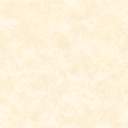 